Tisztelt Érdeklődő!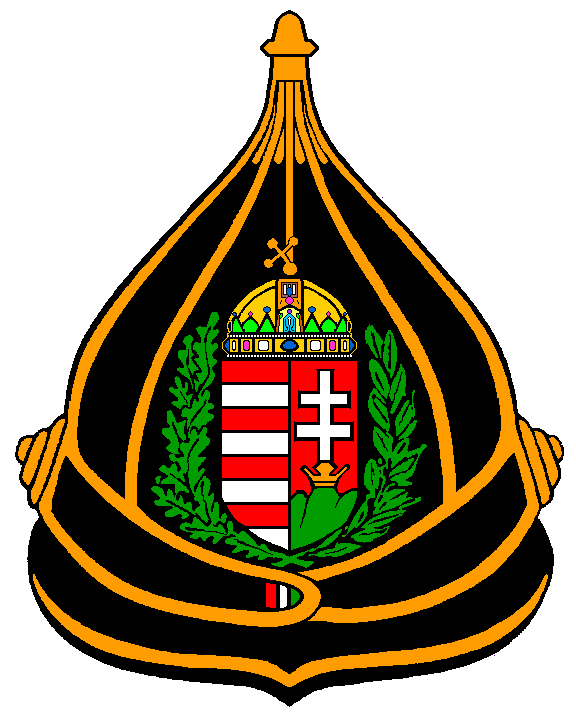 A Budapesti Rendőrfőkapitány képzést hirdet 2019. március 01-jei kezdéssel a Budapesti Rendőr-főkapitányság állományába Járőrtárs beosztás betöltésére (tiszthelyettesi besorolási osztály „A” besorolási kategória)A képzésre történő jelentkezés határideje: 2019. január 31.A meghirdetett képzésre cselekvőképes, 18. életévüket betöltött, a felvételi követelményeknek megfelelő magyar állampolgárok jelentkezését várjuk. A felvételt nyert személyek 5 hónapos időtartamú moduláris képzésben vesznek részt, amelyet követően – sikeres vizsga esetén – őr-járőrtárs rész-szakképesítést (OKJ 51 861 03) szereznek. A résztvevők a képzés alatt munkaviszonyban állnak, majd – sikeres modulzáró vizsga letétele esetén – a Budapesti Rendőr-főkapitányság (továbbiakban BRFK) hivatásos állományába 12 hónap próbaidő kikötésével kerülnek kinevezésre. A beosztásban ellátandó feladatok: A képzés sikeres befejezését követően a Budapesti Rendőr-főkapitány valamely kerületi Rendőrkapitányságának állományába történő kinevezés, hivatásos szolgálati jogviszony létesítése garantált, rendészeti szakterületen végzendő feladatkörrel.Illetmény: a képzés ideje alatt a modulzáró vizsgáig bruttó 210.000 Ft/hó munkabér, a vizsga sikeres letétele után, a hivatásos szolgálati jogviszonyba lépés napjától a Hivatásos Szolgálati Törvényben meghatározott illetményre és a szolgálat teljesítéshez szükséges egyéb ellátásra jogosult. Egyéb pótlékok: a) az angol, német, francia, kínai, arab és orosz nyelvvizsgával rendelkezők a nyelvvizsga típusától, szintjétől függően alanyi jogon, nyelvvizsgánként idegennyelv-tudási pótlékra jogosultak, amelynek összege havi 5796 Ft-tól 38 650 Ft összegig terjedhet, b) éjszakai pótlék: teljesített óránként a rendvédelmi illetményalap 0,5 %-a, c) készenléti pótlék: teljesített óránként a rendvédelmi illetményalap 0,25 %-a, teljesítményjuttatás – az előző év egyéni teljesítményértékelésétől függően – évente két részletben, azonos mértékben, a túlszolgálat ellentételezése szabadidőben.Az illetmény a rendvédelmi illetményrendszer által garantálva négy évenként emelkedik. A rendvédelmi életpályamodell keretei között a magasabb iskolai végzettség, illetve szakképzettség megszerzését követően magasabb beosztásba történő kinevezés lehetősége biztosított.Illetményen kívüli juttatások: cafetéria juttatás (évi bruttó 200 000 Ft), lakhatási támogatás: a) lakbértámogatás vagy albérleti díj hozzájárulás, b) lakásvásárlás anyagi támogatása kamatmentes munkáltatói kölcsönnel, c) szükség esetén szálló vagy garzon elhelyezés, természetbeni ellátások (a rendőrség feladatainak megfelelő fegyverzet, felszerelés, ruházat), évente ruházati utánpótlási ellátmány, amelynek összege a rendvédelmi illetményalap 250%-a (96 625 Ft), munkába járással kapcsolatos utazási költségtérítés (bérlet vagy menetjegy árának 86%-a), egyéb utazási kedvezmény (belföldre, évente 12 alkalommal a vasúti vagy autóbusz menetjegy árának 50%-a), belföldi, külföldi kiküldetések esetén járó napidíjak és költségtérítések, kedvezményes mobiltelefon tarifacsomagok igénybevétele, támogatások: a) üdülési támogatás, b) családalapítási támogatás, c) illetményelőleg, d) tanulmányi ösztöndíj, képzési, továbbképzési támogatás, szociális, születési, beiskolázási, temetési segély, egészségügyi ellátás és költségtérítések (látásjavító szemüveg, kontaktlencse, képernyős szemüveg, fogászati ellátás), folyószámla költségtérítés (4000 Ft/év), rendőrségi sportlétesítmények díjtalan használata, hivatásos állomány csoportos élet- és balesetbiztosítása. Felvételi követelmények:18. életévét már betöltött, de az 55. életévét még be nem töltött, cselekvőképes személy,magyar állampolgárság,állandó belföldi lakóhely (a képzés során a jelentkező vállalja a képzés helyszínére való bejutást, mert a képzés során a BRFK nem tud szálláshelyet biztosítani),érettségi bizonyítvány!büntetlen előélet,fizikai alkalmasság,pszichológiai alkalmasság,egészségügyi alkalmasság,pályaalkalmassági elbeszélgetés eredményes minősítése,kifogástalan életvitel, illetve hozzájárulás annak a szolgálati viszony létesítése előtti, valamint a szolgálati viszony fennállása alatti ellenőrzéséhez.A jelentkezés elbírálásánál előnyt jelent: gépjárművezetői engedély megléte, angol, német, francia, kínai, arab, orosz nyelvekből államilag elismert nyelvvizsga, harcművészeti jártasság, évek óta folytatott sport tevékenység, jelentős sporteredmények. A felvételi eljárás kötött sorrendben zajlik és 3 lépcsős:fizikai alkalmasságegészségügyi alkalmasságpszichológiai alkalmasságElső fokon alkalmatlan minősítés esetén a fellebbezés lehetősége adott. A jelentkezésnek tartalmaznia kell: a kitöltött jelentkezési lapot és mellékleteit, a pályázó részletes, fényképes önéletrajzát (elérhetőségeivel együtt: lakcím, e-mail cím, telefonszám), a végzettséget, szakképzettséget igazoló bizonyítványok másolatát, az érvényes, 90 napnál nem régebbi hatósági erkölcsi bizonyítvány (2015. évi XLII. törvény 41. §. –rendvédelmi törvény – alapján)A jelentkezési egységcsomagot elektronikus úton a toborzo.brfk@budapest.police.hu címre, postai úton a Budapesti Rendőr-főkapitányság Humánigazgatási Szolgálat részére (1139 Budapest, Teve u. 4-6.) lehet megküldeni vagy személyesen bármely rendőri szervnél le lehet adni. A borítékra kérjük, írják rá: „BRFK IRK”.A képzéssel kapcsolatban felvilágosítást a Budapesti Rendőr-főkapitányság Humánigazgatási Szolgálat Toborzó Csoport munkatársai adnak a 443-5000/32-595 (Monoki Zsolt r. százados), 32-629 (Lukács Viktor r. törzsőrmester), 32-888 (Szabó Viktor r. főhadnagy), vagy a 06-1/443-5342-es közvetlen városi telefonszámon.Tisztelettel: BRFK Humánigazgatási Szolgálat Oktatási és Szociális OsztályToborzó Csoport